แบบรายงานผลการดำเนินงานกิจกรรมจิตอาสาพัฒนา “ปราจีนบุรีเมืองสะอาด”เดือน พฤษภาคม ๒๕๖๕1. หน่วยงาน : องค์การบริหารส่วนตำบลศรีมหาโพธิ2. วันเวลาที่ปฏิบัติ : วันที่ ๓๑ พฤษภาคม ๒๕๖๕  เวลา ๐๙.๐๐ น.	3. สถานที่ :  บริเวณวัดมะขามทอง  ม.๗  ต.ศรีมหาโพธิ อ.ศรีมหาโพธิ จ.ปราจีนบุรี4. รายละเอียดการปฏิบัติ : วันที่ ๓๑ พฤษภาคม ๒๕๖๕  เวลา ๐๙.๐๐ น. นายมาโนช พูลเฉลิม นายกองค์การบริหารส่วนตำบลศรีมหาโพธิ พร้อมด้วยบุคลากรองค์การบริหารส่วนตำบลศรีมหาโพธิ ร่วมกับประชาชนจิตอาสาในพื้นที่ประมาณ 30 คน จัดกิจกรรมจิตอาสาทำความสะอาดพื้นที่ บริเวณวัดมะขามทอง หมู่ที่ ๗ ต.ศรีมหาโพธิ อ.ศรีมหาโพธิ จ.ปราจีนบุรี	 5. ผลการปฏิบัติ : เป็นไปด้วยความเรียบร้อย6. ปัญหา/อุปสรรค : ไม่มีรายงานภาพกิจกรรมจิตอาสาพัฒนา “ปราจีนบุรีเมืองสะอาด”ในวันที่ ๓๑ พฤษภาคม ๒๕๖๕  เวลา ๐๙.๐๐ น.	ณ บริเวณวัดมะขามทอง  ม.๗  ต.ศรีมหาโพธิ อ.ศรีมหาโพธิ จ.ปราจีนบุรีภาพก่อนทำกิจกรรม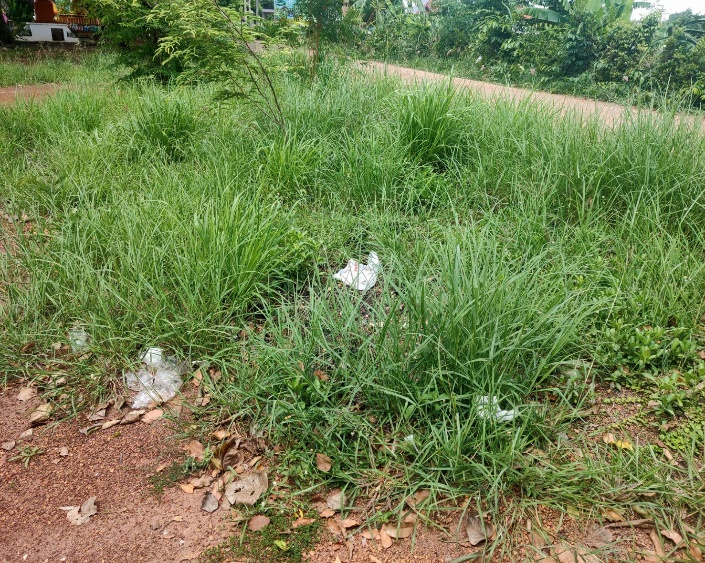 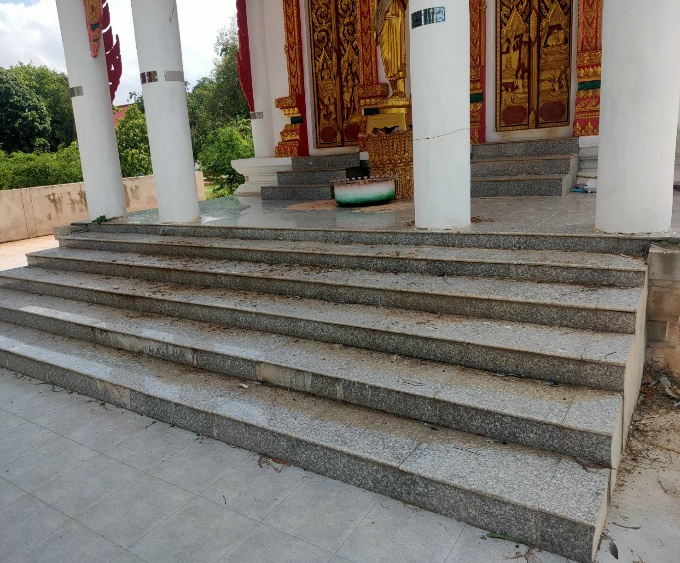 ขณะดำเนินกิจกรรม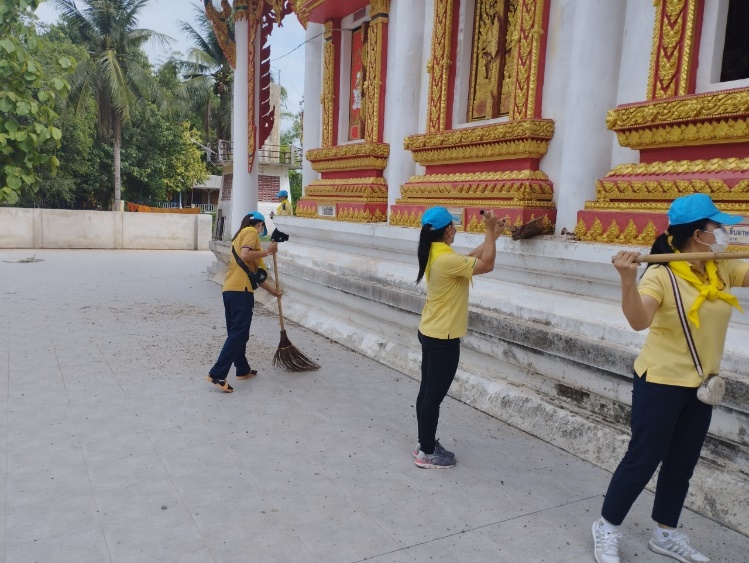 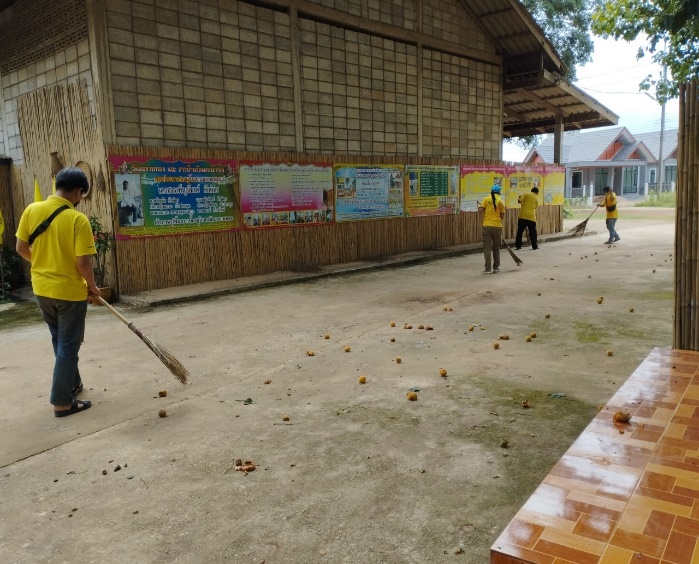 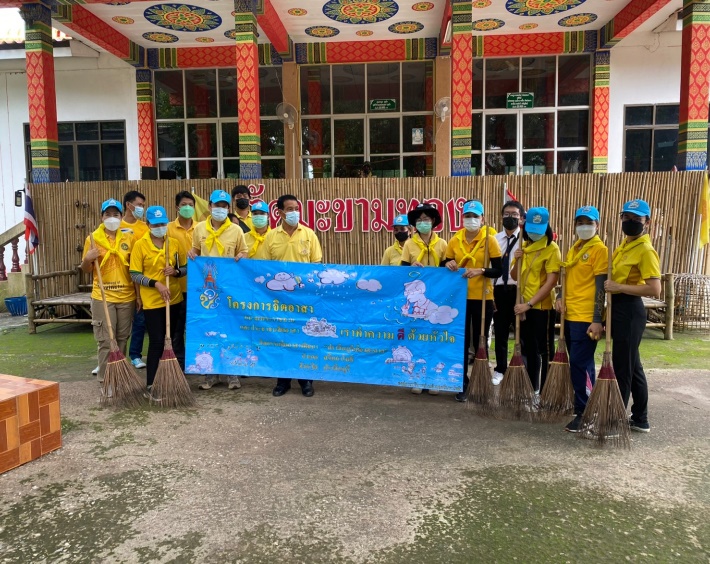 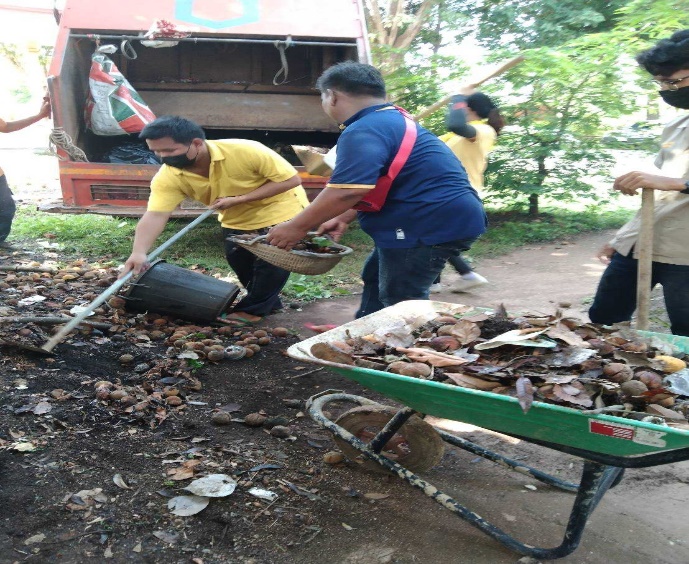 หลังดำเนินกิจกรรม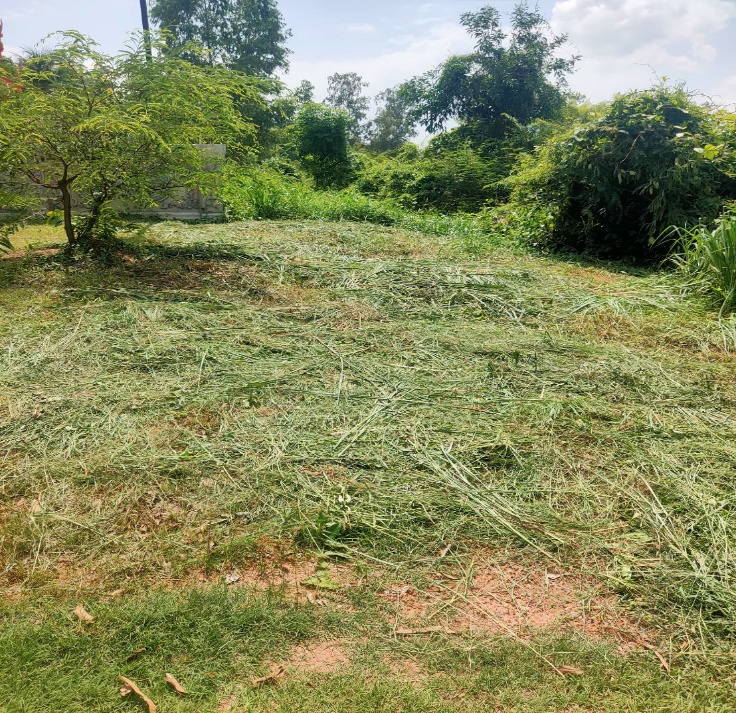 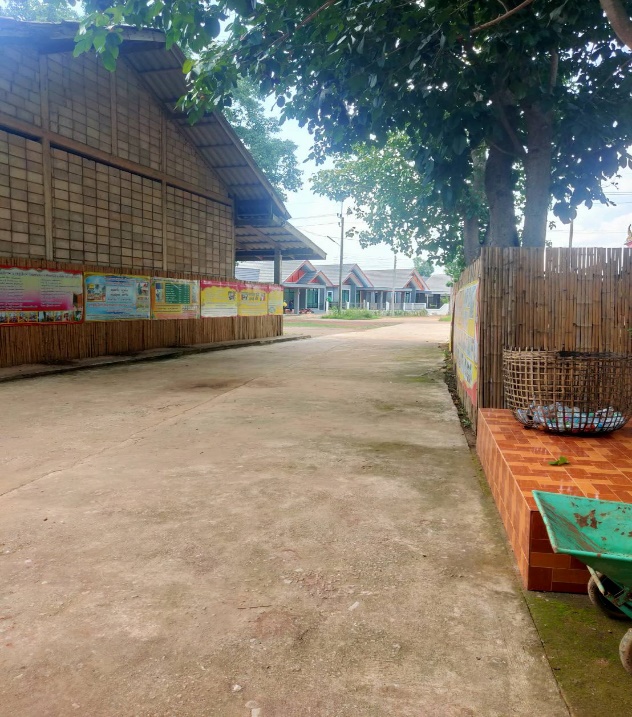 